Publicado en  el 12/12/2013 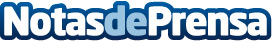 Más museos y nuevas funcionalidades en Google Cultural Institute En los últimos años hemos colaborado con museos de todo el mundo para poner sus colecciones a disposición en Google Cultural Institute, dando pasos para permitir que más personas experimenten y exploren la cultura en Internet.Datos de contacto:GoogleNota de prensa publicada en: https://www.notasdeprensa.es/mas-museos-y-nuevas-funcionalidades-en-google_1 Categorias: Telecomunicaciones Artes Visuales http://www.notasdeprensa.es